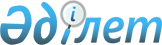 Әлеуметтік көмек көрсетудің, оның мөлшерлерін белгілеудің және мұқтаж азаматтардың жекелеген санаттарының тізбесін айқындаудың қағидасын бекіту туралы
					
			Күшін жойған
			
			
		
					Оңтүстік Қазақстан облысы Мақтаарал аудандық мәслихатының 2016 жылғы 19 шілдедегі № 6-43-VI шешімі. Оңтүстік Қазақстан облысының Әділет департаментінде 2016 жылғы 10 тамызда № 3830 болып тіркелді. Күші жойылды - Түркістан облысы Мақтаарал аудандық мәслихатының 2018 жылғы 24 желтоқсандағы № 43-283-VI шешiмiмен
      Ескерту. Күші жойылды - Түркістан облысы Мақтаарал аудандық мәслихатының 24.12.2018 № 43-283-VI шешiмiмен (алғашқы ресми жарияланған күнінен кейін күнтізбелік он күн өткен соң қолданысқа енгізіледі).
      Қазақстан Республикасының 2008 жылғы 4 желтоқсандағы Бюджет кодексінің 56-бабының 1-тармағының 4) тармақшасына, "Қазақстан Республикасындағы жергiлiктi мемлекеттiк басқару және өзiн-өзi басқару туралы" 2001 жылғы 23 қаңтардағы Қазақстан Республикасының Заңының 6 бабының 2-3 тармағына және Қазақстан Республикасы Үкіметінің 2013 жылғы 21 мамырдағы № 504 "Әлеуметтік көмек көрсетудің, оның мөлшерлерін белгілеудің және мұқтаж азаматтардың жекелеген санаттарының тізбесін айқындаудың үлгілік қағидаларын бекіту туралы" қаулысына сәйкес, Мақтаарал аудандық мәслихаты ШЕШІМ ҚАБЫЛДАДЫ:
      1. Қоса беріліп отырған әлеуметтік көмек көрсетудің, оның мөлшерлерін белгілеудің және мұқтаж азаматтардың жекелеген санаттарының тізбесін айқындаудың қағидасы бекітілсін.
      2. Осы шешім оның алғашқы ресми жарияланған күнінен кейін күнтізбелік он күн өткен соң қолданысқа енгізіледі. Мақтаарал ауданының әлеуметтік көмек көрсетудің, оның мөлшерлерін белгілеудің және мұқтаж азаматтардың жекелеген санаттарының тізбесін айқындаудың қағидасы
      1. Осы Мақтаарал ауданының әлеуметтік көмек көрсетудің, оның мөлшерлерін белгілеудің және мұқтаж азаматтардың жекелеген санаттарының тізбесін айқындаудың қағидасы (бұдан әрі – қағида) "Қазақстан Республикасындағы жергілікті мемлекеттік басқару және өзін-өзі басқару туралы" 2001 жылғы 23 қаңтардағы Қазақстан Республикасының Заңына және Қазақстан Республикасы Үкiметiнiң 2013 жылғы 21 мамырдағы № 504 "Әлеуметтік көмек көрсетудің, оның мөлшерлерін белгілеудің және мұқтаж азаматтардың жекелеген санаттарының тізбесін айқындаудың үлгілік қағидаларын бекіту туралы" қаулысына сәйкес әзірленді және әлеуметтік көмек көрсетудің, оның мөлшерлерін белгілеудің және мұқтаж азаматтардың жекелеген санаттарының тізбесін айқындаудың тәртібін белгілейді.
      2. Әлеуметтік көмек Мақтаарал ауданының аумағында тұрақты тұратын мұқтаж азаматтарға көрсетіледі. 1. Жалпы ережелер
      3. Осы қағидада қолданылатын негізгі терминдер мен ұғымдар:
      1) "Азаматтарға арналған үкімет" мемлекеттік корпорациясы (бұдан әрі – уәкілетті ұйым) – Қазақстан Республикасының заңнамасына сәйкес мемлекеттік қызметтер көрсету, "бір терезе" қағидаты бойынша мемлекеттік қызметтер көрсетуге өтініштер қабылдау және көрсетілетін қызметті алушыға олардың нәтижелерін беру жөніндегі жұмысты ұйымдастыру, сондай-ақ электрондық нысанда мемлекеттік қызметтер көрсетуді қамтамасыз ету үшін Қазақстан Республикасы Үкіметінің шешімі бойынша құрылған заңды тұлға;
      2) атаулы күндер – жалпы халықтық тарихи, рухани, мәдени маңызы бар және Қазақстан Республикасы тарихының барысына ықпал еткен оқиғалар;
      3) арнайы комиссия – өмірлік қиын жағдайдың туындауына байланысты әлеуметтік көмек көрсетуге үміткер адамның (отбасының) өтінішін қарау бойынша аудан әкімінің шешімімен құрылатын комиссия;
      4) ең төмен күнкөріс деңгейі – облыстардағы, республикалық маңызы бар қаладағы, астанадағы статистикалық органдар есептейтін мөлшері бойынша ең төмен тұтыну себетінің құнына тең, бір адамға қажетті ең төмен ақшалай кіріс;
      5) мереке күндері – Қазақстан Республикасының ұлттық және мемлекеттік мереке күндері;
      6) отбасының (азаматтың) жан басына шаққандағы орташа табысы – отбасының жиынтық табысының айына отбасының әрбір мүшесіне келетін үлесі;
      7) орталық атқарушы орган – халықты әлеуметтік қорғау саласында мемлекеттік саясатты іске асыруды қамтамасыз ететін мемлекеттік орган;
      8) өмірлік қиын жағдай – азаматтың тыныс-тіршілігін объективті түрде бұзатын, ол оны өз бетінше еңсере алмайтын ахуал;
      9) уәкілетті орган – жергілікті бюджет есебінен қаржыландырылатын, әлеуметтік көмек көрсетуді жүзеге асыратын ауданның халықты әлеуметтік қорғау саласындағы атқарушы органы;
      10) учаскелік комиссия – әлеуметтік көмек алуға өтініш білдірген адамдардың (отбасылардың) материалдық жағдайына тексеру жүргізу және қорытындылар дайындау үшін тиісті әкімшілік-аумақтық бірлік әкімдерінің шешімімен құрылатын комиссия;
      11) шекті шама – әлеуметтік көмектің бекітілген ең жоғары мөлшері.
      4. Осы қағиданың мақсаты үшін әлеуметтік көмек ретінде Мақтаарал ауданы әкімдігінің мұқтаж азаматтардың жекелеген санаттарына (бұдан әрі – алушылар) өмірлік қиын жағдай туындаған жағдайда, сондай-ақ атаулы күндер мен мереке күндеріне ақшалай немесе заттай нысанда көрсететін көмек түсініледі.
      5. "Ұлы Отан соғысының қатысушылары мен мүгедектеріне және соларға теңестірілген адамдарға берілетін жеңілдіктер мен оларды әлеуметтік қорғау туралы" 1995 жылғы 28 сәуірдегі Қазақстан Республикасы Заңының 20-бабында және "Қазақстан Республикасында мүгедектерді әлеуметтік қорғау туралы" 2005 жылғы 13 сәуірдегі Қазақстан Республикасы Заңының 16-бабында көрсетілген адамдарға әлеуметтік көмек осы қағидада көзделген тәртіппен көрсетіледі.
      6. Әлеуметтік көмек бір рет және (немесе) мерзімді (ай сайын, тоқсан сайын, жартыжылдықта 1 рет) көрсетіледі.
      7. Әлеуметтік көмек мынадай мереке күндеріне ұсынылады:
      Жеңіс күніне орай;
      1) Ұлы Отан соғысының қатысушылары мен мүгедектеріне, біржолғы 100 айлық есептік көрсеткіш мөлшерінде;
      2) Ұлы Отан соғысы жылдары қайтыс болған әскери қызметкердің ата-анасына, қайталап некеге отырмаған зайыбына (жұбайына), біржолғы 10 айлық есептік көрсеткіш мөлшерінде;
      3) Екінші дүниежүзілік соғыс кезінде фашистер мен олардың одақтастары құрған концлагерлердің, геттолардың және басқа да еріксіз ұстау орындарының жасы кәмелетке толмаған бұрынғы тұтқындарына, біржолғы 10 айлық есептік көрсеткіш мөлшерінде;
      4) 1941 жылдың 22 маусымы мен 1945 жылдың 9 мамыры аралығында кемінде 6 ай жұмыс істеген (әскери қызмет өткерген) және Ұлы Отан соғысы жылдарында тылдағы жанқиярлық еңбегі мен мінсіз әскери қызметі үшін бұрынғы КСР Одағының ордендерімен және медальдарымен наградталмаған адамдарға, біржолғы 5 айлық есептік көрсеткіш мөлшерінде;
      5) Ұлы Отан соғысы жылдарында тылдағы қажырлы еңбегі және мінсіз әскери қызметі үшін бұрынғы КСРО ордендерімен және медальдарымен наградталған адамдарға, біржолғы 5 айлық есептік көрсеткіш мөлшерінде.
      8. Учаскелік және арнайы комиссиялар өз қызметін Оңтүстік Қазақстан облысы әкімдігі бекітетін ережелердің негізінде жүзеге асырады. 2. Әлеуметтік көмек алушылар санаттарының тізбесін айқындау және әлеуметтік көмектің мөлшерлерін белгілеу тәртібі
      9. Әлеуметтік көмек мынадай санаттағы азаматтарға ұсынылады:
      1) мерзімді баспасөз басылымдарға жазылу үшін – Ұлы Отан соғысының қатысушылары мен мүгедектеріне, біржолғы 3 айлық есептік көрсеткіш мөлшерінде, Ұлы Отан соғысы жылдарында тылда еңбек еткен ардагерлеріне, батыр аналар, мүгедектерге, мұқтаж жауынгер-Ауғандықтарға, Чернобыль АЭС-ның апатын жоюға қатысушыларына, біржолғы 1 айлық есептік көрсеткіш мөлшерінде жартыжылдықта;
      2) үйде арнаулы әлеуметтік күтімге алынған қарттардың ішінен 80 жастан асқан адамдарға ай сайын 1 айлық есептік көрсеткіш мөлшерінде;
      3) жеке оңалту бағдарламасы бойынша мұқтаж мүгедектерге қоларбамен қамтамасыз етуге:
      серуендеуге арналған қоларбаға 60 айлық есептік көрсеткіш мөлшерінде;
      бөлмеге арналған қоларбаға 40 айлық есептік көрсеткіш мөлшерінде;
      4) зейнеткерлер мен мүгедектерге шипажай немесе оңалту орталықтарына жолдама үшін, біржолғы 45 айлық есептік көрсеткіш;
      5) мамандандырылған туберкулезге қарсы медициналық ұйымнан шығарылған, туберкулездің жұқпалы түрімен ауыратын тұлғаларға және өмірлік қиын жағдайларға ұшыраған аз қамтамасыз етілген отбасыларға ай сайын 8 айлық есептік көрсеткіш мөлшерінде;
      6) адамның иммун тапшылығы вирусын жұқтырған балалары бар отбасыларына, табыстарын есепке алмай, өтемақыны алу үшін, ай сайын 21,9 айлық есептік көрсеткіш мөлшерінде;
      7) Ұлттық валюта курсының төмендеуі орын алған жағдайда халықтың аз қамтамасыз етілген бөлігін қолдау мақсатында, үш ай мерзімге отбасына айына 1 айлық есептік көрсеткіш мөлшерінде бір реттік әлеуметтік көмек көрсету.
      8) мемлекеттік атаулы әлеуметтік көмек алатын отбасыларға Ұлттық телехабар тарату қызметіне қосылуын қамтамасыз ету мақсатында біржолғы әлеуметтік көмек ретінде 20 айлық көрсеткіш мөлшерінде;
      9) АИТВ жұқтыру немесе ЖИТС ауыруы медицина қызметкерлерінің және тұрмыстық қызмет көрсету саласы қызметкерлерінің өз міндеттерін тиісінше орындамау салдарынан болған адамардың өз өміріне немесе денсаулығына келтірген зиянды өтеуге өтемақы, ай сайын Шымкент қаласынан тыс тұратын өтемақы алушылар үшін: ем қабылдау кезінде тиісті жылға бекітілген республикалық бюджетке сәйкес жалақының ең төменгі мөлшері, көлік, тамақ және пәтер жалдау шығындары 21,9 айлық есептік көрсеткіш мөлшерінде.
      10) үйде оқып және тәрбиеленетін уақытында мүгедек балаларға ай сайын 1 айлық есептік көрсеткіш мөлшерінде;
      11) Чернобыль атом электр стансасының апатын жоюға қатысушыларына атаулы күніне біржолғы материалдық көмек 15 айлық есептік көрсеткіш мөлшерінде; 
      12) Чернобыль атом электр стансасының апатын жоюға қатысушылардың жесірлеріне атаулы күніне бір жолғы материалдық көмек 10 айлық есептік көрсеткіш мөлшерінде;
      13) Ұлы Отан соғысының ардагерлерi мен мүгедектерiне, ең төмен күнкөрiс деңгейiне еселiк қатынаста белгiлейтiн шектен алпыс пайыздан аспайтын жан басына шаққандағы орташа табысы бар аз қамтамасыз етiлген отбасыларына, жалғызiлiктi зейнеткерлер мен мүгедектерге, табиғи зiлзаланың немесе өрттiң салдарынан азаматқа (отбасына) не оның тұрғын үйiне зиян келтiруiне байланысты бiржолғы 100 айлық есептiк көрсеткiш мөлшерiнде;
      14) қатерлі ісік ауруына шалдыққан тұлғаларға және өмірлік қиын жағдайларға ұшыраған аз қамтамасыз етілген отбасыларға біржолғы 10 айлық есептік көрсеткіш мөлшерінде;
      15) әлеуметтік такси қызметін ұсынуға – Ұлы Отан соғысының ардагерлері мен мүгедектеріне, жүріп тұруы қиын мүгедек балаларға, бірінші, екінші топтағы мүгедектерге емдеу мекемелеріне және қоғамдық орындарға тасымалдау үшін ай сайын 10 айлық есептік көрсеткіш мөлшерінде;
      16) созылмалы бүйрек жетімсіздігі ауруына шалдыққан мұқтаж азаматтарға, біржолғы әлеуметтік көмек 50 айлық есептік көрсеткіш мөлшерінде.
      Табиғи зілзаланың немесе өрттің салдарынан өмірлік қиын жағдай туындаған кезде азаматтар бір ай мерзім ішінде әлеуметтік көмекке өтініш білдіру қажет. Бұл ретте азаматтарды өмірлік қиын жағдай туындаған кезде мұқтаждар санатына жатқызу үшін мыналар:
      1) Қазақстан Республикасының заңнамасында көзделген негіздемелер;
      2) табиғи зілзаланың немесе өрттің салдарынан азаматқа (отбасына) не оның мүлкіне зиян келтіру не әлеуметтік мәні бар аурулардың болуы;
      3) жан басына шаққандағы орташа табысы ең төмен күнкөріс деңгейіне еселік қатынаста алпыс пайызынан аспайтын табыстың болуы.
      Азаматтарды мұқтаждар санатына жатқызу және адамның (отбасының) материалдық-тұрмыстық жағдайына тексеру жүргізу үшін негіздемелердің түпкілікті тізбесін аудандық мәслихат бекітеді.
      Арнайы комиссиялар әлеуметтік көмек көрсету қажеттілігі туралы қорытынды шығарған кезде жергілікті өкілді органдар бекіткен азаматтарды мұқтаждар санатына жатқызу үшін негіздемелер тізбесін басшылыққа алады.
      Ескерту. 9-тармаққа өзгерiстер енгiзiлдi - Оңтүстiк Қазақстан облысы Мақтаарал аудандық мәслихатының 15.09.2017 № 17-139-VI (алғашқы ресми жарияланған күнiнен кейiн күнтiзбелiк он күн өткен соң қолданысқа енгiзiледi); 22.12.2017 № 21-168-VI (алғашқы ресми жарияланған күнiнен кейiн күнтiзбелiк он күн өткен соң қолданысқа енгiзiледi); 25.01.2018 № 23-178-VI (алғашқы ресми жарияланған күнiнен кейiн күнтiзбелiк он күн өткен соң қолданысқа енгiзiледi) шешімдерімен.


      10. Алушылардың жекелеген санаттары үшін атаулы күндер мен мереке күндеріне әлеуметтік көмектің мөлшері Оңтүстік Қазақстан облысы әкімдігінің келісімі бойынша бірыңғай мөлшерде белгіленеді.
      11. Әрбір жекелеген жағдайда көрсетілетін әлеуметтік көмек мөлшерін арнайы комиссия айқындайды және оны әлеуметтік көмек көрсету қажеттілігі туралы қорытындыда көрсетеді. 3. Әлеуметтік көмек көрсету тәртібі
      12. Атаулы күндер мен мереке күндеріне әлеуметтік көмек алушылардан өтініштер талап етілмей уәкілетті ұйымның не өзге де ұйымдардың ұсынымы бойынша Мақтаарал ауданы әкімдігі бекітетін тізім бойынша көрсетіледі.
      13. Өмірлік қиын жағдай туындаған кезде әлеуметтік көмек алу үшін өтініш беруші өзінің немесе отбасының атынан уәкілетті органға немесе кент, ауыл, ауылдық округтің әкіміне өтінішке қоса мынадай құжаттарды:
      1) жеке басын куәландыратын құжатты;
      2) тұрақты тұрғылықты жері бойынша тіркелгенін растайтын құжатты;
      3) Қазақстан Республикасы Үкiметiнiң 2013 жылғы 21 мамырдағы № 504 қаулысымен бекітілген "Әлеуметтік көмек көрсетудің, оның мөлшерлерін белгілеудің және мұқтаж азаматтардың жекелеген санаттарының тізбесін айқындаудың үлгілік қағидалардың" (одан әрі – Үлгілік қағидалар) 1-қосымшасына сәйкес адамның (отбасының) құрамы туралы мәліметтерді;
      4) адамның (отбасы мүшелерінің) табыстары туралы мәліметтерді;
      5) өмірлік қиын жағдайдың туындағанын растайтын актіні және/немесе құжатты ұсынады.
      14. Құжаттар салыстырып тексеру үшін түпнұсқаларда және көшірмелерде ұсынылады, содан кейін құжаттардың түпнұсқалары өтініш берушіге қайтарылады.
      15. Өмірлік қиын жағдай туындаған кезде әлеуметтік көмек көрсетуге өтініш келіп түскен кезде уәкілетті орган немесе ауылдық округтің әкімі бір жұмыс күні ішінде өтініш берушінің құжаттарын адамның (отбасының) материалдық жағдайына тексеру жүргізу үшін учаскелік комиссияға жібереді.
      16. Учаскелік комиссия құжаттарды алған күннен бастап екі жұмыс күні ішінде өтініш берушіге тексеру жүргізеді, оның нәтижелері бойынша Үлгілік қағидалардың 2, 3–қосымшаларына сәйкес нысандар бойынша адамның (отбасының) материалдық жағдайы туралы акті жасайды, адамның (отбасының) әлеуметтік көмекке мұқтаждығы туралы қорытынды дайындайды және оларды уәкілетті органға немесе кент, ауыл, ауылдық округ әкіміне жібереді.
      Кент, ауыл, ауылдық округ әкімі учаскелік комиссияның актісі мен қорытындысын алған күннен бастап екі жұмыс күні ішінде оларды қоса берілген құжаттармен уәкілетті органға жібереді.
      17. Әлеуметтік көмек көрсету үшін құжаттар жетіспеген жағдайда уәкілетті орган әлеуметтік көмек көрсетуге ұсынылған құжаттарды қарау үшін қажетті мәліметтерді тиісті органдардан сұратады.
      18. Өтініш берушінің қажетті құжаттарды олардың бүлінуіне, жоғалуына байланысты ұсынуға мүмкіндігі болмаған жағдайда уәкілетті орган тиісті мәліметтерді қамтитын өзге уәкілетті органдар мен ұйымдардың деректері негізінде әлеуметтік көмек тағайындау туралы шешім қабылдайды.
      19. Уәкілетті орган учаскелік комиссиядан немесе ауылдық округ әкімінен құжаттар келіп түскен күннен бастап бір жұмыс күні ішінде Қазақстан Республикасының заңнамасына сәйкес адамның (отбасының) жан басына шаққандағы орташа табысын есептеуді жүргізеді және құжаттардың толық пакетін арнайы комиссияның қарауына ұсынады.
      20. Арнайы комиссия құжаттар келіп түскен күннен бастап екі жұмыс күні ішінде әлеуметтік көмек көрсету қажеттілігі туралы қорытынды шығарады, оң қорытынды болған кезде әлеуметтік көмектің мөлшерін көрсетеді.
      21. Уәкілетті орган өтініш берушінің әлеуметтік көмек алуға қажетті құжаттарын тіркеген күннен бастап сегіз жұмыс күні ішінде қабылданған құжаттар мен арнайы комиссияның әлеуметтік көмек көрсету қажеттілігі туралы қорытындысының негізінде әлеуметтік көмек көрсету не көрсетуден бас тарту туралы шешім қабылдайды.
      Осы қағиданың 17 және 18-тармақтарында көрсетілген жағдайларда уәкілетті орган өтініш берушіден немесе ауылдық округтің әкімінен құжаттарды қабылдаған күннен бастап жиырма жұмыс күні ішінде әлеуметтік көмек көрсету не көрсетуден бас тарту туралы шешім қабылдайды.
      22. Уәкілетті орган шешім қабылдаған күннен бастап үш жұмыс күні ішінде қабылданған шешім туралы (бас тартқан жағдайда – негіздемесін көрсете отырып) өтініш берушіні жазбаша хабардар етеді.
      23. Әлеуметтік көмек көрсетуден бас тарту:
      1) өтініш беруші ұсынған мәліметтердің дәйексіздігі анықталған;
      2) өтініш беруші адамның (отбасының) материалдық жағдайына тексеру жүргізуден бас тартқан, жалтарған;
      3) адамның (отбасының) жан басына шаққандағы орташа табысы әлеуметтік көмек көрсету үшін аудандық мәслихат белгілеген шектен артқан жағдайларда жүзеге асырылады.
      24. Әлеуметтік көмек ұсынуға шығыстарды қаржыландыру Мақтаарал ауданының бюджетінде көзделген ағымдағы қаржы жылына арналған қаражат шегінде жүзеге асырылады. 4. Көрсетілетін әлеуметтік көмекті тоқтату және қайтару үшін негіздемелер
      26. Әлеуметтік көмек:
      1) алушы қайтыс болған;
      2) алушы тиісті әкімшілік-аумақтық бірліктің шегінен тыс тұрақты тұруға кеткен;
      3) алушыны мемлекеттік медициналық-әлеуметтік мекемелерге тұруға жіберген;
      4) алушы ұсынған мәліметтердің дәйексіздігі анықталған жағдайларда тоқтатылады.
      Әлеуметтік көмекті төлеу көрсетілген жағдаяттар туындаған айдан бастап тоқтатылады.
      27. Артық төленген сомалар ерікті немесе Қазақстан Республикасының заңнамасында белгіленген өзгеше тәртіппен қайтаруға жатады. 5. Қорытынды ереже
      28. Әлеуметтік көмек көрсету мониторингі мен есепке алуды уәкілетті орган "Е-Собес" автоматтандырылған ақпараттық жүйесінің дерекқорын пайдалана отырып жүргізеді.
      Отбасыны тіркеу нөмірі _________________ Өтініш берушінің отбасы құрамы туралы мәліметтер
      _____________________ ____________________

      (өтініг берушінің Т.А.Ә.) (үйінің мекен жайы, тел.)

      Өтініш берушінің қолы_________________ күні__________________

      Отбасының құрамы туралы 

      Мәліметтерді куәландыруға уәкілетті

      Органның лауазымды адамының Т.А.Ә. _________________________

       (қолы)

      ______________________________

 Өмірлік қиын жағдайдың туындауына байланысты адамның (отбасының) мұқтаждығын айқындауға арналған тексеру АКТІСІ
      20___ж. "___"________
      ______________________
       (елді мекен)
      1. Өтініш берушінің Т.А.Ә. ________________________________________
      2. Тұратын мекенжайы ____________________________________________
      ________________________________________________________________
      3. Өтініш беруші әлеуметтік көмекке өтініш берген туындаған өмірлік қиын жағдай
      __________________________________________________________________
      4. Отбасы құрамы (отбасында нақты тұратындар есептеледі) ___________
      адам, оның ішінде:
      Еңбекке жарамды барлығы ________ адам.
      Жұмыспен қамту органдарында жұмыссыз ретінде тіркелгендерді _____
адам.
      Балалардың саны:_________
      Жоғары және орта оқу орындарында ақылы негізде оқитындар ___адам, оқу құны
жылына _______ теңге.
      Отбасында Ұлы Отан соғысына қатысушылардың, Ұлы Отан соғысы мүгедектернің,
Ұлы Отан соғысына қатысушылардың, Ұлы Отан соғысы мүгедектерінің, Ұлы Отан
соғысына қатысушыларына және Ұлы Отан соғысы мүгедектеріне теңестірілгендердің,
зейнеткерлердің, 80 жастан асқан қарт адамдардың, әлеуметтік маңызы бар аурулары
(қатерлі ісктер, туберкулез, адамның иммунитет тапшылығы, вирусы ) бар адамдардың,
мүгедектердің, мүгедек балалардың болуы (көрсету немесе өзге санатты қосу керек) 
      _____________________________________________________________________
      _____________________________________________________________________
      5. Өмір сүру жағдайы (жатақхана, жалға алынған, жекешелендірілген тұрғын үй,
қызметтік тұрғын үй, тұрғын үй кооперативі, жеке тұрғын үй немесе өзгеше – көрсету
керек):
      _________________________________________________________________
      Тұрғын үйді ұстауға арналған шығыстар:
      _________________________________________________________________
      _________________________________________________________________
      _________________________________________________________________
      Отбасының табысы:
      6. Мыналардың:
      Автокөлігінің болуы (маркасы, шығарылған жылы, құқық беретін құжат, оны
пайдаланғаннан түскен мәлімделген табыс)
      _________________________________________________________________
      ___________________________қазіргі уақытта өздері тұрып жатқаннан бөлек өзге де тұрғын
үйдің болуы (оны пайдаланғаннан түскен мәлімделген табыс)
      _________________________________________________________________
      _________________________________________________________________
      7. Бұрын алған көмегі туралы мәліметтер (нысаны, сомасы, көзі)
      _________________________________________________________________
      _________________________________________________________________
      _________________________________________________________________
      _________________________________________________________________
      _________________________________________________________________
      8. Отбасының өзге де табыстары (нысаны, сомасы, көзі)
      _________________________________________________________________
      _________________________________________________________________
      _________________________________________________________________
      _________________________________________________________________
      9. Балалардың мектеп керек-жарағымен, киіммен, аяқ киіммен қамтамасыз
етілу___________________________________________________
      10. Тұратын жерінің санитариялық-эпидемиологиялық жағдайы
_________________________________________________________________
      Комиссия төрағасы:
      ___________________________ _________________________
      Комиссия мсүшелері:
      ___________________________ _________________________
      ___________________________ _________________________
      ___________________________ _________________________
      ___________________________ _________________________
       (қолдары) (Т.А.Ә.)
      Жасалған актімен таныстым: _____________________________________
       өтініш берушінің Т.А.Ә. және қолы
      Тексеру жүргізілуден бас тартамын _________________________өтініш
Берушінің (немесе отбасы мүшелерінің бірінің) Т.А.Ә. және қолы, күні ____
      _________________________________________________________________
      (өтініш беруші тексеру жүргізуден бас тартқан жағдайда толтырылады)
      ____________________________ Учаскелік комиссияның №___ қорытындысы
      20_____ж. ___ ______
      Учаскелік комиссия Әлеуметтік көмек көрсету, оның мөлшерлерін белгілеу және
мұқтаж азаматтардың жекелген санаттарының тізбесін айқындау қағидаларына сәйкес
өмірлік қиын жағдайдың туындауына байланысты әлеуметтік көмек алуға өтініш берген
адамның (отбасының)
      __________________________________________________________________
      (өтініш берушінің тегі, аты, әкесінің аты)
      өтінішін және оған қоса берілген құжаттарды қарап, ұсынылған құжаттар және өтініш
берушінің (отбасының) материалдық жағдайын тексеру нәтижелерінің негізінде
      __________________________________________________________________
       (қажеттілігі, қажеттіліктің жоқтығы)
      адамға (отбасыға) өмірлік қиын жағдайдың туындауына байланысты әлеуметтік көмек ұсыну
туралы қорытынды шығарады.
      Комиссия төрағасы: ____________________ _______________________
      Комиссия мүшелері:____________________ _______________________
       ____________________ _______________________
       ____________________ _______________________
       ____________________ _______________________
       (қолдары) (Т.А.Ә.)
      Қорытынды
      Қоса берілген құжаттармен _____ данада
      20____ж. "____" _____ қабылданды
      Құжаттарды қабылдаған ауыл округ әкімінің немесе уәкілетті орган қызметкерінің Т.А.Ә., лауазымы, қолы _________________________
       ________________________
					© 2012. Қазақстан Республикасы Әділет министрлігінің «Қазақстан Республикасының Заңнама және құқықтық ақпарат институты» ШЖҚ РМК
				
      Аудандық мәслихат

      сессиясының төрағасы

О.Шылмұрзаева

      Аудандық мәслихаттың хатшысы

М.Жайлымшиев
Мақтаарал аудандық
мәслихатының 2016 жылғы 19
шілдедегі № 6-43-VІ
шешімімен бекітілгенӘлеуметтік көмек көрсетудің,
оның мөлшелерін белгілеудің
және мұқтаж азаматтардың
жекелеген санаттарының
тізбесін айқындайдың қағидаға
1-қосымша
р/с №
Отбасы мүшелерінің Т.А.Ә.
өтініш берушіге туыстық қатынасы
Туған жылыӘлеуметтік көмек көрсетудің,
оның мөлшелерін белгілеудің
және мұқтаж азаматтардың
жекелеген санаттарының
тізбесін айқындайдың қағидаға
2-қосымша
р/с №
Т.А.Ә.
Туған күні
Өтініш берушіге туыстық қатынасы
Жұмыспен қамтылуы (жұмыс, оқу орны)
Жұмыспен қамтылмау себебі
Қоғамдық жұмыстарға қатысуы, кәсіптік даярлығы (қайта даярлау, біліктілігін арттыру) немесе жұмыспен қамтудың белсенді шараларына қатысуы туралы мәліметтер
Өмірлік қиын жағдай
Р/с №
Табысы бар отбасы мүшелерінің (оның ішінде өтініш берушінің) Т.А.Ә
Табыс түрі
өткен тоқсандағы табыс сомасы (теңге)
өткен тоқсандағы табыс сомасы (теңге)
Жеке қосалқы шаруашылық (ауладағы учаске, малы және құсы), саяжай және жер учаскесі (жер үлесі) туралы мәліметтер
Р/с №
Табысы бар отбасы мүшелерінің (оның ішінде өтініш берушінің) Т.А.Ә
Табыс түрі
Тоқсанға
Орта есеппен айына
Жеке қосалқы шаруашылық (ауладағы учаске, малы және құсы), саяжай және жер учаскесі (жер үлесі) туралы мәліметтерӘлеуметтік көмек көрсетудің,
оның мөлшелерін белгілеудің
және мұқтаж азаматтардың
жекелеген санаттарының
тізбесін айқындайдың қағидаға
3-қосымша